                                                                                                                                     10928 Eagle River Road, Suite 240;  Eagle River, AK 99577; 907.622.7246	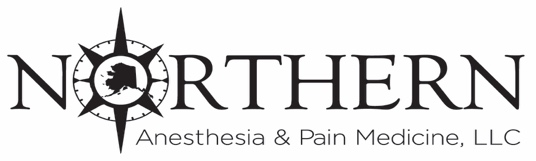 www.alaskanapm.com Top 10 Health Care Services	 Most Commonly Performed	 (Office)		Top 10 Health Care Services	 Most Commonly Performed	  (Procedures)	***Northern Anesthesia & Pain Medicine does not have any facility fees.***We are happy to provide you with an estimate of the anticipated charges for your medical services upon request.  Please do not hesitate to ask for this information.  We accept all major insurances and are a preferred provider for Aetna, BCBS, Cigna, Medicare & Medicaid.  CPT CodeDescriptionUndiscounted Price99211Established Patient Office Visit Level 1$7699212Established Patient Office Visit Level 2$14099213Established Patient Office Visit Level 3$20399214Established Patient Office Visit Level 4$32099215Established Patient Office Visit Level 5$42099204New Patient Office Visit Level 4$48599205New Patient Office Visit Level 5$62036415Blood Draw$4680305Drug Test$4193000Electrocardiogram Complete$169CPT CodeDescriptionUndiscounted Price64493Lumbar Facet/MBB  1st$156564494Lumbar Facet/MBB 2nd$79062323Caudal Epidural$263220611Joint Injection$34864490Cervical Facet Injection$173864491Cervical Facet Injection 2nd $86899152Moderate Sedation$53299153Moderate Sedation (additional 15 minutes)$11762321Cervical Epidural$189764483TFESI, 1st Level$2322